Publicado en España el 05/03/2021 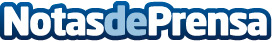 ¿Una piscina bien mantenida puede evitar el covid-19? Por PISCINAS PREMIERPiscinas sin Covid-19, ¿es posible? Ya un año viviendo y experimentando esta pandemia de Covid-19 y sus consecuencias en todos los sectores de actividad se ven afectados, pero en el ámbito del deporte y el bienestar se ve especialmente afectadoDatos de contacto:PISCINAS PREMIERComunicado de prensa sobre el control de covid-19 en piscinas91 841 80 63Nota de prensa publicada en: https://www.notasdeprensa.es/una-piscina-bien-mantenida-puede-evitar-el Categorias: Nacional Sociedad Entretenimiento Ocio para niños Jardín/Terraza http://www.notasdeprensa.es